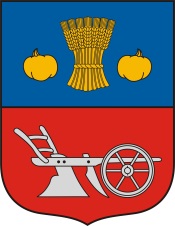 KÉRELEMtanulmányi ösztöndíjrafelsőoktatásban részt vevő, taktaharkányi állandó lakcímű hallgatók részéreKérelmező neve: ………………………………………………………………………………Születési neve: .……………………….………………………………………………………Anyja neve: ……………………………………………………………………Családi állapota: ………………………………Születési helye: …………………………………. Ideje: ………..év……..…….hó……….nap TAJ száma: □□□-□□□-□□□Bejelentett lakóhelye:3922 Taktaharkány, ……………………………………………………… utca ..……… számBejelentés ideje: ……..…………….Felsőoktatási intézmény és szak neve: …………………………………. ...…………………………………………………………………………………………………Felsőoktatási intézmény címe: .……………………….………………………………………………………………………….NyilatkozatHozzájárulok a kérelemben szereplő adatoknak a szociális igazgatási eljárás során történő felhasználásához.Büntetőjogi felelősségem tudatában kijelentem, hogy a fenti adatok a valóságnak megfelelnek.Tudomásul veszem, hogy valótlan adatközlés esetén a támogatás megszüntetésre kerül a jogosulatlanul és rosszhiszeműen igénybe vett támogatást a folyósító szerv kamattal megemelt összegben visszaköveteliTaktaharkány, 20..............................................…………………………kérelmező aláírásBenyújtáshoz szükséges dokumentumok:2018/19. tanév II. félévi hallgatói jogviszony igazolás2018/19. tanév I. félévi tanulmányi eredmény igazolása (leckekönyv stb.) 